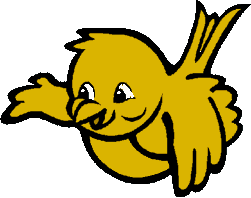 أتأمّل المشاهد وأواصل التعبير كلّ مرة :المدرسة الابتدائية 20 مارس تطاوينالمستوى :السنة الثانيةالوضعية الادماجيةالهدف :تدرّب على تكميل نص مستعينا بمشاهد و مقاطعالسنة الدراسية :2010-2011تستقبل رانية صديقيها فراسا ونادرا.....................................................................................................................................دخل الأصْدقاء الثلاثة منزل رانية .............................................................................................................................................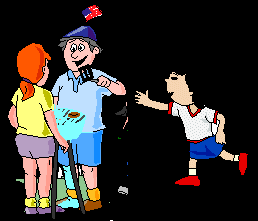 تستقبل رانية صديقيها فراسا ونادرا.....................................................................................................................................دخل الأصْدقاء الثلاثة منزل رانية .............................................................................................................................................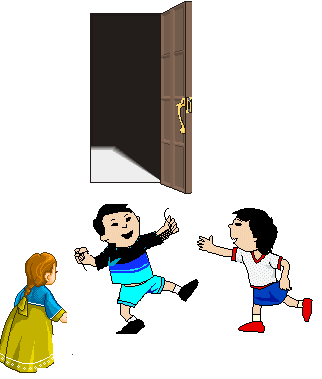 تستقبل رانية صديقيها فراسا ونادرا.....................................................................................................................................دخل الأصْدقاء الثلاثة منزل رانية .............................................................................................................................................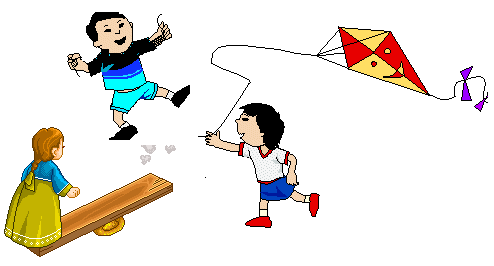 